		ALLEGATO ADOMANDA DI PARTECIPAZIONE	Al Dirigente Scolastico 	dell'istituto I.I.S. Laeng-MeucciOggetto: DOMANDA DI PARTECIPAZIONE PER ALUNNI CORSISTIProgramma Operativo Nazionale (PON E POC) “Per la scuola, competenze e ambienti per l’apprendimento” 2014- 2020 finanziato con FSE E FDR Asse I – Istruzione – Obiettivi Specifici 10.1, 10.2 e 10.3 – Azioni 10.1.1, 10.2.2 e 10.3.1- Avviso AOODGEFID\Prot. n. 9707 del 27/04/2021Progetto: “CRESCERE INSIEME”	Codice: 10.2.2A-FSEPON- MA-2021-42 CUP: C89J21013870006Il sottoscritto _____________________________________________________________________ in qualità di _____________________________Codice     Fiscale     ______________________________________ nato/a     _____________________________________________  Pov._______il   _______________________	              telefono     ________________________________________      cell.     _______________________________     e.mail     ______________________________e la sottoscritta _____________________________________________________________________ in qualità di _____________________________Codice     Fiscale     ______________________________________ nato/a     _____________________________________________  Pov._______il   _______________________	              telefono     ________________________________________      cell.     _______________________________     e.mail     ______________________________genitori dell'alunno/a ______________________________________________________ frequentante la classe___________	Sez. 	Dell’IIS Laeng-Meucci della sede    _____________________________________________________________________CHIEDONOl'iscrizione del proprio/a figlio/a al/i seguente/i MODULO/I:ai sensi degli artt. 46 e 47 del D.P.R. n. 445/00 e consapevoli che le dichiarazioni mendaci sono punite ai sensi del codice penale e delle leggi speciali in materia, secondo le disposizioni richiamate dall'art. 76 del D.P.R. n. 445/00 dichiariamo che: Nostro figlio usufruisce nel corrente anno di un PDP(barrare voce d’interesse)quanto inserito nella scheda anagrafica corsista corrisponde a veritàLuogo   e   data_____________________________________	Firme dei genitori/ tutori________________________________________________________________________________________Si allega copia/e del/i documento/i di identità in corso di validità. Nota per la compilazione:- Compilare la tabella per ognuno dei moduli a cui ci si candida. - Se ci si candida per più moduli, esprimere l’ordine di preferenza (1, 2, 3...). Ad esempio se si vuole partecipare a tre moduli (x, y e z) con preferenza secondo quest’ordine: primo il modulo z;secondo il modulo x;terzo il modulo z:compilare come da prospetto in figura.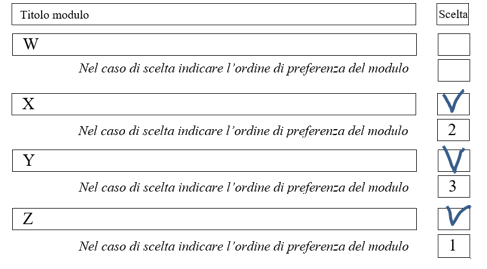 Codice identificativo progettoN°ModuloTitolo moduloScelta10.2.2A-FSEPON- MA-2021-421Laboratorio esperienziale di storia contemporanea: Trekking sui sentieri della Resistenza 1Nel caso di scelta indicare l’ordine di preferenza del moduloNel caso di scelta indicare l’ordine di preferenza del modulo2Laboratorio esperienziale di storia contemporanea: Trekking sui sentieri della Resistenza 2Laboratorio esperienziale di storia contemporanea: Trekking sui sentieri della Resistenza 2Nel caso di scelta indicare l’ordine di preferenza del moduloNel caso di scelta indicare l’ordine di preferenza del moduloNel caso di scelta indicare l’ordine di preferenza del modulo3CORSO DI SCACCHICORSO DI SCACCHINel caso di scelta indicare l’ordine di preferenza del moduloNel caso di scelta indicare l’ordine di preferenza del moduloNel caso di scelta indicare l’ordine di preferenza del modulo4LA SCIENZA NEL VERDELA SCIENZA NEL VERDENel caso di scelta indicare l’ordine di preferenza del moduloNel caso di scelta indicare l’ordine di preferenza del moduloNel caso di scelta indicare l’ordine di preferenza del moduloSINO